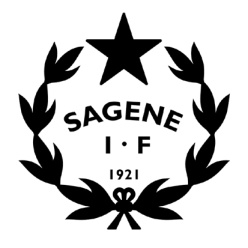 Tid:		Tirsdag 22. september kl. 18- 20Sted: 		KlubbhusetInviterte:	Styrets arbeidsutvalgFrafall: 	 	RagnhildSAKSLISTEÅpning av møtetGodkjenning av innkalling.Vedlegg: Innkalling AU-møte 22.09.2020Vedtak: Innkallingen godkjennes uten anmerkninger. Godkjenning av protokollerVedlegg: Protokoll AU-møte 18.06. 2020, protokoll AU-møte 04.08.2020 Vedtak: Protokollene godkjennes uten anmerkningerVedtakssaker Åpne idrettsskoler høsten 2020 – Evaluering av oppstart, plan for foreldremøter. Endringer i organisasjonen? – Ny org. av admin., ny org. av avdelinger, vinterdriften.100- års jubileum – Nedsette komité, se vedlegg (Arvid)Nye hedersbevisninger – Forslag til nye priser, se vedlegg (Arvid)Strategirapport pr. 20.09.2020 – Gjennomgang av status og veien videreBudsjett 2021 – Mal og prosessOrienteringssaker Drift av anlegg – Åpning tennisbanene 8/10 kl. 17, 2- års befaring klubbhuset, dugnad høstferienRegnskapsrapport pr. 31. august 2020.Rapport utestående fordringer.Kartleggingsskjema avdelingene.Avviksrapportering HMS.Vedtaksprotokollen.MØTEPLAN 2020STYRESAKER FREMOVER:Oppfølging av utbyggingen av Voldsløkka sør Sette ned arbeidsgrupper – sykkel, økonomiPlanlegging av rekrutterings- og inkluderingsarbeidet høsten 2020Allidrett/turn – Mål og organisering? Nye idretter – Håndball? Badminton? Judo? Rehabilitering av tennisbanene på Voldsløkka - drift. GDPR – nye personvernregler i Sagene IF. Revidering årshjul (AU)Nytt medlemsregister?100- års jubileumFornye Anti- doping policy (nytt styret)Gjennomføre bedre klubb (nytt styre)MøteDatoTidspktStedAU- møte22/918:00KlubbhusetStyremøte20/1018:00KlubbhusetAU- møte10/1118:00KlubbhusetMøte økonomigruppa17/1118:00KlubbhusetStyremøte + julebord17/1218:00Klubbhuset